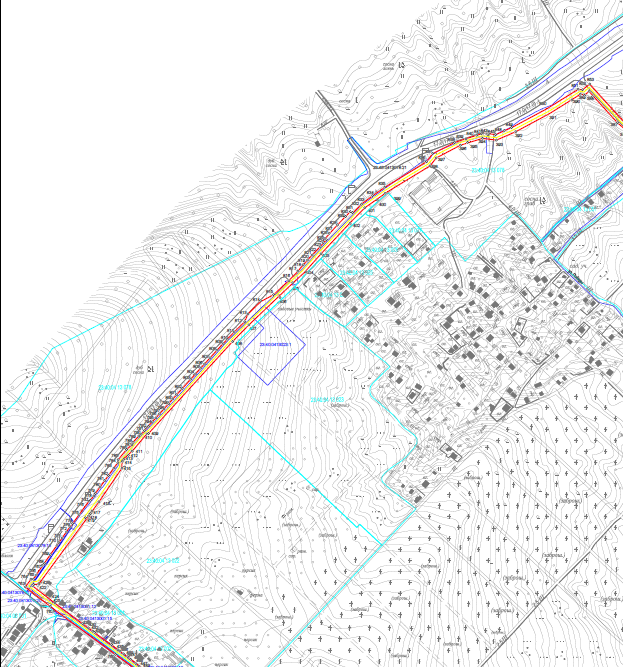 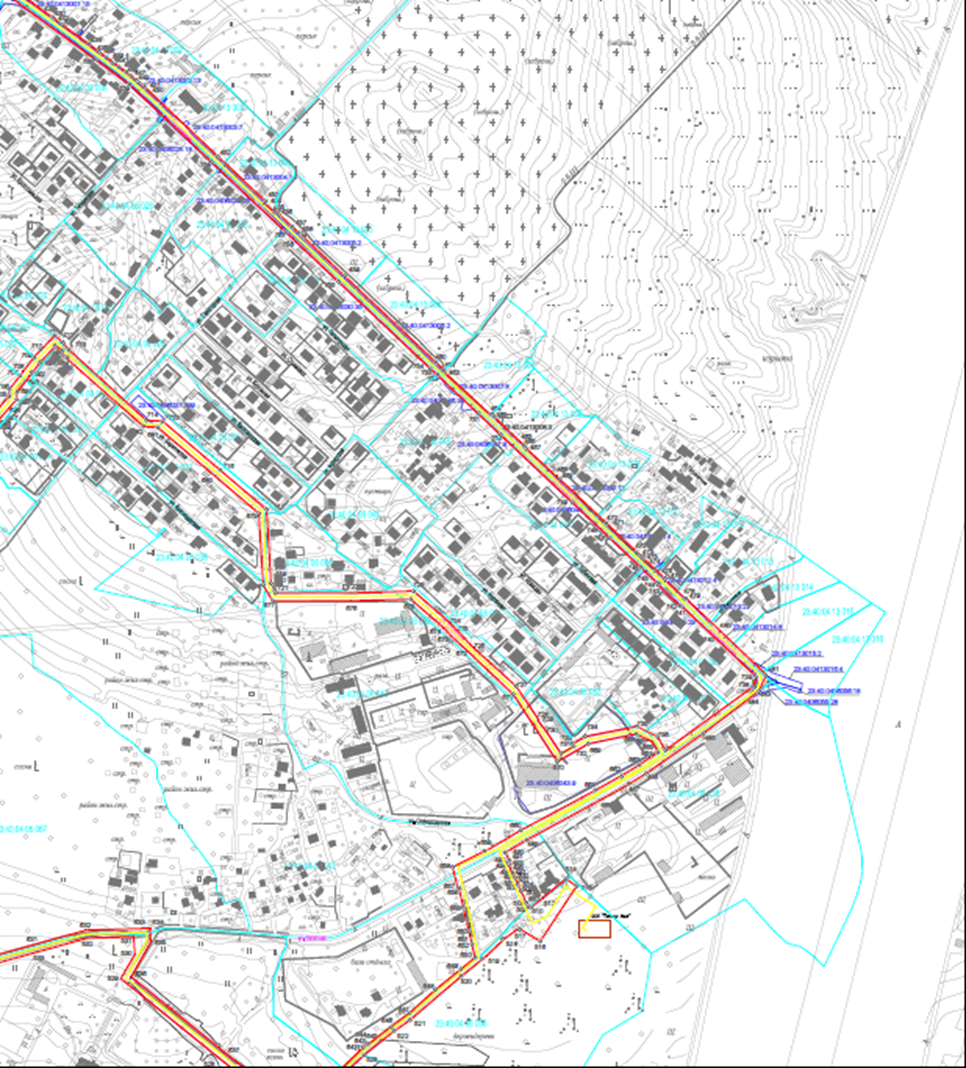 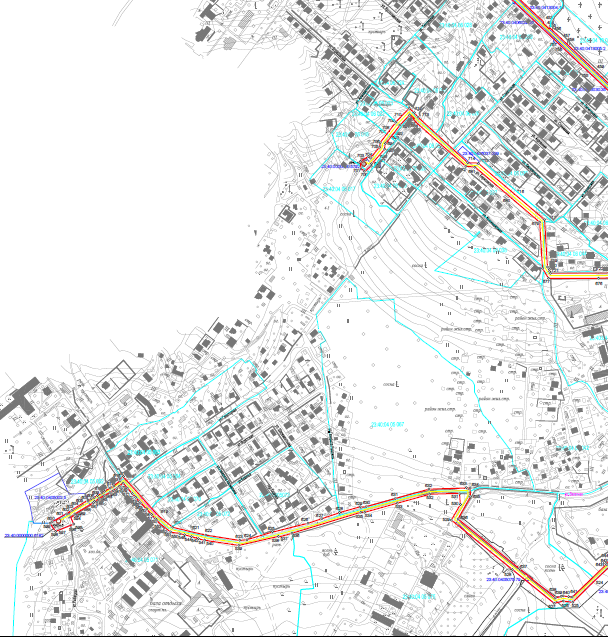 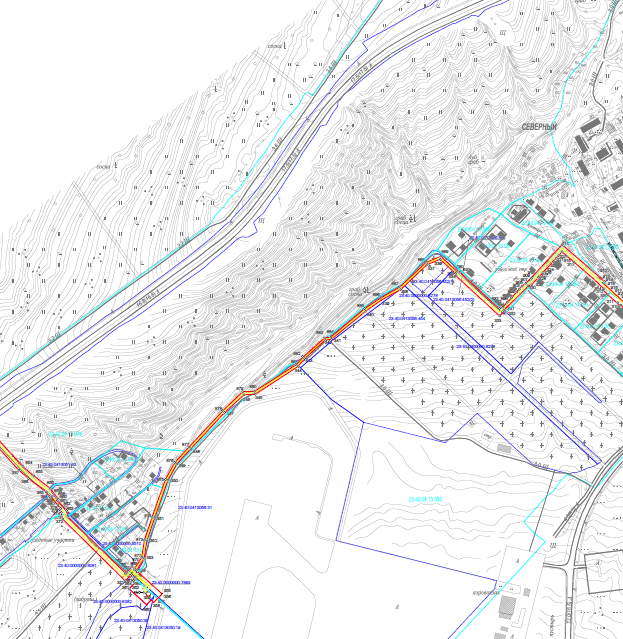 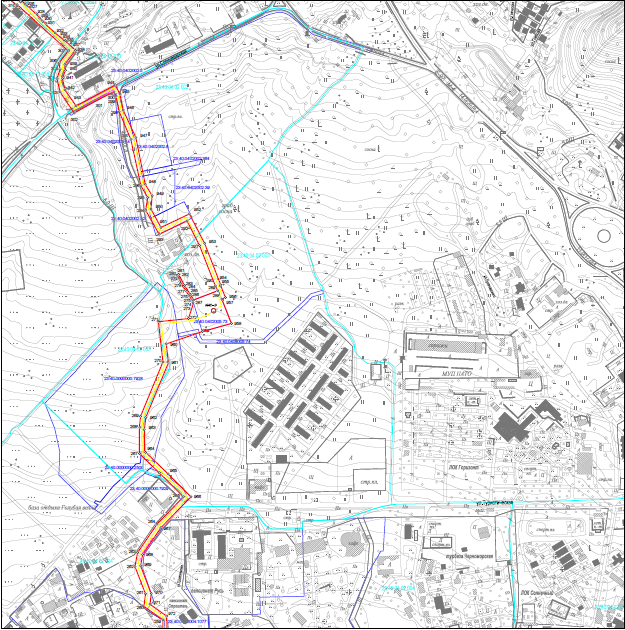 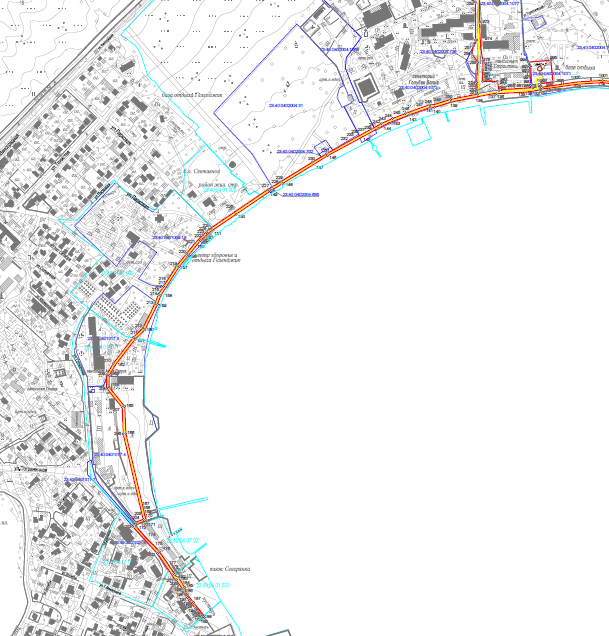 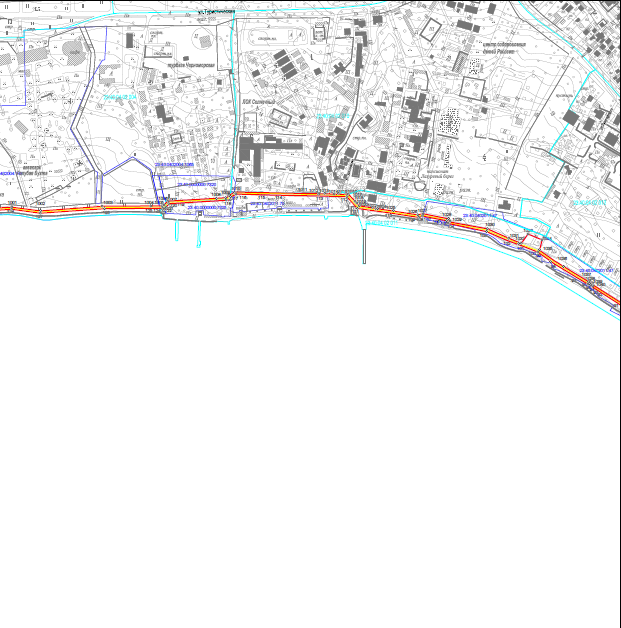 Сообщение о возможном установлении публичного сервитута1Наименование уполномоченного органа, которым рассматривается ходатайство об установлении публичного сервитута1Администрация муниципального образования город-курорт Геленджик2Цель установления публичного сервитута2Размещение линейного объекта - очистных сооружений канализации производительностью 50 тыс. м3/сутки и глубоководного выпуска поул. Солнцедарская, б/н в г. Геленджик. Этап 2.(реконструкция сетей хозяйственно-бытовой канализации).Статья 39.37 Земельного кодекса Российской Федерации.3Адрес или иное описание местоположения земельных участков,в отношении которых испрашивается публичный сервитутАдрес или иное описание местоположения земельных участков,в отношении которых испрашивается публичный сервитут323:40:0406008:31Земельный участок площадью 662 кв.м, расположенный в границах земельного участка площадью 1039 кв.м, по адресу: Краснодарский край, г. Геленджик323:40:0401021:4Земельный участок площадью 736 кв.м, расположенный в границах земельного участка площадью 957 кв.м, по адресу: Краснодарский край, г. Геленджик323:40:0402002:364Земельный участок площадью 44 кв.м, расположенный в границах земельного участка площадью 1535 кв.м, по адресу: Краснодарский край, г. Геленджик, ул. Солнцедарская;323:40:0406055:28Земельный участок площадью 317 кв.м, расположенный в границах земельного участка площадью 536 кв.м, по адресу: Краснодарский край, г. Геленджик323:40:0406048:18Земельный участок площадью 1624 кв.м, расположенный в границах земельного участка площадью 1838 кв.м, по адресу: Краснодарский край, г. Геленджик323:40:0406037:399Земельный участок площадью 101 кв.м, расположенный в границах земельного участка площадью 883 кв.м, по адресу: Краснодарский край, г. Геленджик, ул. Борисовская – угол ул. Санаторной323:40:0406030:35Земельный участок площадью 1820 кв.м, расположенный в границах земельного участка площадью 2002 кв.м, по адресу: Краснодарский край, г. Геленджик323:40:0413001:15,Земельный участок площадью 813 кв.м, расположенный в границах земельного участка площадью 983 кв.м, по адресу: Краснодарский край, г. Геленджик323:40:0413001:12Земельный участок площадью 506 кв.м, расположенный в границах земельного участка площадью 554 кв.м, по адресу: Краснодарский край, г. Геленджик323:40:0413050:19Земельный участок площадью 130 кв.м., расположенный в границах земельного участка площадью 165420 кв.м, по адресу: Краснодарский край, г. Геленджик, территория ЗАО АПК «Геленджик»323:40:0402011:331Земельный участок площадью 317 кв.м, расположенного в границах земельного участка площадью 500 кв.м, по адресу: Краснодарский край,
г. Геленджик323:40:0413009:12Земельный участок площадью 444 кв.м, расположенный в границах земельного участка площадью 444 кв.м, по адресу: Краснодарский край, г. Геленджик323:40:0413008:3Земельный участок площадью 559 кв.м, расположенный в границах земельного участка площадью 559 кв.м, по адресу: Краснодарский край, г. Геленджик323:40:0413016:4Земельный участок площадью 14 кв.м, расположенный в границах земельного участка площадью 585 кв.м, по адресу: Краснодарский край, г. Геленджик323:40:0413015:2Земельный участок площадью 72 кв.м, расположенный в границах земельного участка площадью 141 кв.м, по адресу: Краснодарский край, г. Геленджик323:40:0413007:8Земельный участок площадью 375 кв.м, расположенный в границах земельного участка площадью 375 кв.м, по адресу: Краснодарский край, г. Геленджик323:40:0402002:5Земельный участок площадью 1145 кв.м, расположенный в границах земельного участка площадью 6385 кв.м, по адресу: Краснодарский край, г. Геленджик323:40:0413006:2Земельный участок площадью 526 кв.м, расположенный в границах земельного участка площадью 527 кв.м, по адресу: Краснодарский край, г. Геленджик323:40:0402002:8Земельный участок площадью 442 кв.м, расположенный в границах земельного участка площадью 8759 кв.м, по адресу: Краснодарский край, г. Геленджик, ул. Солнцедарская, 1323:40:0406047:9Земельный участок площадью 156 кв.м, расположенный в границах земельного участка площадью 162 кв.м, по адресу: Краснодарский край, г. Геленджик323:40:0413078:18Земельный участок площадью 786 кв.м, расположенный в границах земельного участка площадью 10400 кв.м, по адресу: Краснодарский край, г. Геленджик;323:40:0406046:28Земельный участок площадью 859 кв.м, расположенный в границах земельного участка площадью 1127 кв.м, по адресу: Краснодарский край, г. Геленджик323:40:0413056:31Земельный участок площадью 1998 кв.м, расположенный в границах земельного участка площадью 362470 кв.м, по адресу: Краснодарский край, г. Геленджик, территория ЗАО АПК «Геленджик»323:40:0406056:18Земельный участок площадью 10 кв.м, расположенный в границах земельного участка площадью 428 кв.м, по адресу: Краснодарский край, г. Геленджик323:40:0406055:29Земельный участок площадью 1127 кв.м, расположенный в границах земельного участка площадью 1127 кв.м, по адресу: Краснодарский край, г. Геленджик323:40:0413005:2Земельный участок площадью 881 кв.м, расположенный в границах земельного участка площадью 882 кв.м, по адресу: Краснодарский край, г. Геленджик323:40:0413004:14Земельный участок площадью 436 кв.м, расположенный в границах земельного участка площадью 436 кв.м, по адресу: Краснодарский край, г. Геленджик323:40:0402002:44Земельный участок площадью 1714 кв.м, расположенный в границах земельного участка площадью 5731 кв.м, по адресу: Краснодарский край, г. Геленджик, ул. Солнцедарская323:40:0000000:8278Земельный участок площадью 2392 кв.м, расположенный в границах земельного участка площадью 18512 кв.м, по адресу: Краснодарский край, г. Геленджик323:40:0000000:8081Земельный участок площадью 2964 кв.м, расположенный в границах земельного участка площадью 86585 кв.м, по адресу: Краснодарский край, г. Геленджик323:40:0000000:8082Земельный участок площадью 14 кв.м, расположенный в границах земельного участка площадью 10194 кв.м, по адресу: Краснодарский край, г. Геленджик323:40:0413078:21Земельный участок площадью 6383 кв.м, расположенный в границах земельного участка площадью 161900 кв.м, по адресу: Краснодарский край, г. Геленджик;323:40:0402004:1077Земельный участок площадью 2980 кв.м, расположенный в границах земельного участка площадью 42370 кв.м, по адресу: Краснодарский край, г. Геленджик, ул. Туристическая, д. 25323:40:0000000:7929Земельный участок площадью 860 кв.м, расположенный в границах земельного участка площадью 1007 кв.м, по адресу: Краснодарский край, г. Геленджик, ул. Туристическая323:40:0405002:5Земельный участок площадью 614 кв.м, расположенный в границах земельного участка площадью 10000 кв.м, по адресу: Краснодарский край, г. Геленджик, вблизи санатория «Голубая бухта»323:40:0000000:7325Земельный участок площадью 722 кв.м, расположенный в границах земельного участка площадью 5229 кв.м, по адресу: Краснодарский край, г. Геленджик, б-р Приморский323:40:0402004:1065Земельный участок площадью 103 кв.м, расположенный в границах земельного участка площадью 1164 кв.м, по адресу: Краснодарский край, г. Геленджик, б-р Приморский323:40:0413056:454Земельный участок площадью 10 кв.м, расположенный в границах земельного участка площадью 121770 кв.м, по адресу: Краснодарский край, г. Геленджик323:40:0402004:1071Земельный участок площадью 2500 кв.м, расположенный в границах земельного участка площадью 250 кв.м., по адресу: Краснодарский край, г. Геленджик, ул. Туристическая, 23323:40:0413056:452Земельный участок площадью 1205 кв.м, расположенный в границах земельного участка площадью 27682 кв.м, по адресу: Краснодарский край, г. Геленджик;323:40:0413014:8Земельный участка площадью 237 кв.м, расположенный в границах земельного участка площадью 237 кв.м, по адресу: Краснодарский край, г. Геленджик323:40:0413013:22Земельный участок площадью 407 кв.м, расположенный в границах земельного участка площадью 414 кв.м, по адресу: Краснодарский край, г. Геленджик323:40:0402016:18Земельный участок площадью 171 кв.м, расположенный в границах земельного участка площадью 1728 кв.м, по адресу: Краснодарский край, г. Геленджик, б-р Лермонтовский район, пансионат «Кавказ»323:40:0402004:31Земельный участок площадью 24 кв.м, расположенный в границах земельного участка площадью 65786 кв.м, по адресу: Краснодарский край, г. Геленджик, ул. Прибрежная, д.2323:40:0413051:33Земельный участок площадью 228 кв.м, расположенный в границах земельного участка площадью 4833 кв.м, по адресу: Краснодарский край, г. Геленджик, СНТ Виноградарь -3323:40:0413012:4Земельный участок площадью 262 кв.м, расположенный в границах земельного участка площадью 331 кв.м, по адресу: Краснодарский край, г. Геленджик323:40:0413010:14Земельный участок площадью 542 кв.м, расположенный в границах земельного участка площадью 588 кв.м, по адресу: Краснодарский край, г. Геленджик323:40:0402004:702Земельный участок площадью 53 кв.м, расположенный в границах земельного участка площадью 370 кв.м, по адресу: Краснодарский край, г. Геленджик323:40:0413003:7Земельный участок площадью 995 кв.м, расположенный в границах земельного участка площадью 1059 кв.м, по адресу: Краснодарский край, г. Геленджик, ул. Туристическая323:40:0413002:13Земельный участок площадью 1294 кв.м, расположенный в границах земельного участка площадью 1357 кв.м, расположенного по адресу: Краснодарский край, г. Геленджик323:40:0401017:7Земельный участок площадью 7 кв.м, расположенный в границах земельного участка площадью 1250 кв.м, по адресу: Краснодарский край, г. Геленджик323:40:0401017:4Земельный участок площадью 2195 кв.м, расположенный в границах земельного участка площадью 38177 кв.м, по адресу: Краснодарский край, г. Геленджик, ул. Солнечная, 3323:40:0413078:20Земельный участок площадью 326 кв.м, расположенный в границах земельного участка площадью 883 кв.м, по адресу: Краснодарский край, г. Геленджик323:40:0000000:7320Земельный участок площадью 289 кв.м, расположенный в границах земельного участка площадью 9254 кв.м, по адресу: Краснодарский край, г. Геленджик, б-р Приморский323:40:0406029:26Земельный участок площадью 499 кв.м, расположенный в границах земельного участка площадью 643 кв.м, по адресу: Краснодарский край, г. Геленджик323:40:0406028:18Земельный участок площадью 344 кв.м, расположенный в границах земельного участка площадью 532 кв.м, по адресу: Краснодарский край, г. Геленджик323:40:0401030:889Земельный участок площадью 144 кв.м, расположенный в границах земельного участка площадью 464 кв.м, по адресу: Краснодарский край, г. Геленджик, Тонкий мыс323:40:0401040:564Земельный участок площадью 30 кв.м, расположенный в границах земельного участка площадью 4407 кв.м, по адресу: Краснодарский край, г. Геленджик323:40:0401040:62Земельный участок площадью 30 кв.м, расположенный в границах земельного участка площадью 4663 кв.м, по адресу: Краснодарский край, г. Геленджик323:40:0401030:72Земельный участок площадью 28 кв.м, расположенный в границах земельного участка площадью 5443 кв.м, по адресу: Краснодарский край, г. Геленджик323:40:0402011:321Земельный участок площадью 221 кв.м, расположенный в границах земельного участка площадью 523 кв.м, по адресу: Краснодарский край, г. Геленджик, б-р Приморский323:40:0402005:74Земельный участок площадью 396 кв.м, расположенный в границах земельного участка площадью 3179 кв.м, по адресу: Краснодарский край, г. Геленджик323:40:0000000:2405Земельный участок площадью 1822 кв.м, расположенный в границах земельного участка площадью 44771 кв.м, с кадастровым номером, расположенного по адресу: Краснодарский край, г. Геленджик, ул. Луначарского, уч. 133323:40:0402004:685Земельный участок площадью 58 кв.м, расположенный в границах земельного участка площадью 100 кв.м, по адресу: Краснодарский край, г. Геленджик, в районе ООО «Ривьера»323:40:0000000:1370Земельный участок площадью 365 кв.м, расположенный в границах земельного участка площадью 4650 кв.м, по адресу: Краснодарский край, г. Геленджик, ул. Радужная - ул. Герцена323:40:0402011:47Земельный участок площадью 5563 кв.м, расположенный в границах земельного участка площадью 37552 кв.м, по адресу: Краснодарский край, г. Геленджик, б-р Лермонтовский, между пансионатами «Приветливый берег» и «Лазуревый берег»323:40:0402016:54Земельный участок площадью 1413 кв.м, расположенный в границах земельного участка площадью 1413 кв.м по адресу: Краснодарский край, г. Геленджик, б-р Приморский323:40:0000000:5509Земельный участок площадью 2874 кв.м, расположенный в границах земельного участка площадью 16652 кв.м, по адресу: Краснодарский край, г. Геленджик323:40:0000000:4122Земельный участок площадью 2274 кв.м, расположенный в границах земельного участка площадью 11857 кв.м по адресу: Краснодарский край, г. Геленджик, ул. Взлетная323:40:0405075:79Земельный участок площадью 2434 кв.м, расположенный в границах земельного участка площадью 15228 кв.м, по адресу: Краснодарский край, г. Геленджик, ул. Взлетная323:40:0406043:9Земельный участок площадью 2090 кв.м, расположенный в границах земельного участка площадью 21199 кв.м, по адресу: Краснодарский край, г. Геленджик, ул. Взлетная323:40:0000000:5510Земельный участок площадью 754 кв.м, расположенный в границах земельного участка площадью 4505 кв.м, по адресу: Краснодарский край, г. Геленджик323:40:0402004:736Земельный участок площадью 620 кв.м, расположенный в границах земельного участка площадью 1448 кв.м, по адресу: Краснодарский край, г. Геленджик, б-р Приморский323:40:0402004:748Земельный участок площадью 2941 кв.м, расположенный в границах земельного участка площадью 127747 кв.м, по адресу: Краснодарский край, г. Геленджик, ул. Туристическая, д.23323:40:0402004:1072Земельный участок площадью 2004 кв.м, расположенный в границах земельного участка площадью 92238 кв.м, по адресу: Краснодарский край, г. Геленджик, ул. Туристическая323:40:0000000:6182Земельный участок площадью 1240 кв.м, расположенный в границах земельного участка площадью 1240 кв.м, по адресу: Краснодарский край, г. Геленджик, мкр. Голубая бухта323:40:0401017:3Земельный участок площадью 1242 кв.м, расположенный в границах земельного участка площадью 29913 кв.м, по адресу: Краснодарский край, г. Геленджик, Тонкий мыс, ул. Солнечная, 3323:40:0402011:79Земельный участок площадью 1107 кв.м, расположенный в границах земельного участка площадью 8248 кв.м, по адресу: Краснодарский край, г. Геленджик, ул. Туристическая, 19323:40:0402005:73Земельный участок площадью 5230 кв.м, расположенный в границах земельного участка площадью 5230 кв.м, по адресу: Краснодарский край, г. Геленджик, ул. Солнцедарская323:40:0000000:5792Земельный участок площадью 488 кв.м, расположенный в границах земельного участка площадью 488 кв.м, по адресу: Краснодарский край, г. Геленджик, ул. Борисовская323:40:0401030:892Земельный участок площадью 118 кв.м, расположенный в границах земельного участка площадью 553 кв.м, по адресу: Краснодарский край, г. Геленджик, ул. Тонкий мыс323:40:0401040:576Земельный участок площадью 2204 кв.м, расположенный в границах земельного участка площадью 92648 кв.м, по адресу: Краснодарский край, г. Геленджик323:40:0401030:98Земельный участок площадью 39 кв.м, расположенный в границах земельного участка площадью 28789 кв.м, по адресу: Краснодарский край, г. Геленджик, ул. Десантная323:40:0401030:69Земельный участок площадью 201 кв.м, расположенный в границах земельного участка площадью 1927 кв.м по адресу: Краснодарский край, г. Геленджик, ул. Почтовая, д 20а323:40:0401030:97Земельный участок площадью 2418 кв.м, расположенный в границах земельного участка площадью 20000 кв.м, по адресу: Краснодарский край, г. Геленджик, ул. Десантная323:40:0401030:890Земельный участок площадью 5 кв.м, расположенный в границах земельного участка площадью 1433 кв.м, по адресу: Краснодарский край, г. Геленджик, ул. Тонкий мыс323:40:0000000:2500Земельный участок площадью 215 кв.м, расположенный в границах земельного участка площадью 4398 кв.м по адресу: Краснодарский край, г. Геленджик, ЗАО АПК «Геленджик»323:40:0413050:39Земельный участок площадью 24 кв.м, расположенный в границах земельного участка площадью 29744 кв.м, по адресу: Краснодарский край, г. Геленджик323:40:0402004:1068Земельный участок площадью 231 кв.м., расположенный в границах земельного участка площадью 15657 кв.м, по адресу: Краснодарский край, г. Геленджик, ул. Туристическая323:40:0000000:7883Земельный участок площадью 1760 кв.м, расположенный в границах земельного участка площадью 1760 кв.м, по адресу: Краснодарский край, г. Геленджик323:40:0000000:5437Земельный участок площадью 32 кв.м, расположенный в границах земельного участка площадью 21726 кв.м, по адресу: Краснодарский край, г. Геленджик, ул. Портовая323:40:0401009:18Земельный участок площадью 1048 кв.м, расположенный в границах земельного участка площадью 39000 кв.м, по адресу: Краснодарский край, г. Геленджик, ул. Парковая, 1 а323:40:0401030:929Земельный участок площадью 690 кв.м, расположенный в границах земельного участка площадью 137605 кв.м, по адресу: Краснодарский край, г. Геленджик, ул. Десантная, д 1323:40:0401030:42Земельный участок площадью 246 кв.м, расположенный в границах земельного участка площадью 12286 кв.м, по адресу: Краснодарский край, г. Геленджик, ул. Почтовая, 20323:40:0413023:1Земельный участок площадью 310 кв.м, расположенный в границах земельного участка площадью 13700 кв.м, по адресу: Краснодарский край, г. Геленджик, район «Тонкий мыс»323:40:0000000:7928Земельный участок площадью 5547 кв.м, расположенный в границах земельного участка площадью 92158 кв.м, по адресу: Краснодарский край, г. Геленджик323:40:0402002:52Земельный участок площадью 1322 кв.м, расположенный в границах земельного участка площадью 3742 кв.м, по адресу: Краснодарский край, г. Геленджик, ул. Солнцедарская323:40:0402002:39Земельный участок площадью 713 кв.м, расположенный в границах земельного участка площадью 6181 кв.м, по адресу: Краснодарский край, г. Геленджик, ул. Солнцедарская3Неразграниченный земельный участок государственной собственности площадью 100390 кв.м, по адресу: Краснодарский край, г. Геленджик4Адрес, по которому заинтересованные лица могут ознакомиться с поступившим ходатайством об установлении публичного сервитута и прилагаемым к нему описанием местоположения границ публичного сервитута, подать заявления об учете прав на земельные участки, а также срок подачи указанных заявлений, время приема заинтересованных лиц для ознакомления с поступившим ходатайством об установлении публичного сервитута.41) г. Геленджик, ул. Революционная, 1 – информационный стенд, расположенный на первом этаже здания администрации муниципального образования город-курорт Геленджик:понедельник – четверг с 9:00 до 18:00 часов (перерыв с 13:00 до 14:00), пятница с 9:00 до 17:00 часов (перерыв с 13:00 до 14:00);2) г. Геленджик, ул. Революционная, 1, каб. 326 - юридический отдел управления архитектуры и градостроительства администрации муниципального образования город-курорт Геленджик:понедельник – четверг с 9:00 до 18:00 часов (перерыв с 13:00 до 14:00), пятница с 9:00 до 17:00 часов (перерыв с 13:00 до 14:00).Тел.: +7 (86141) 3-16-48, +7 (86141) 2-02-81.4Заявления об учете прав на земельные участки принимаются в течение 15 дней со дня официального опубликования настоящего сообщения.Правообладатели земельных участков, подавшие заявления по истечении указанного срока, несут риски невозможности обеспечения их прав в связи с отсутствием информации о таких лицах и их правах на земельные участки.5Официальные сайты в информационно-телекоммуникационной сети «Интернет», на которых размещается сообщение о поступившем ходатайстве об установлении публичного сервитута5Официальный сайт администрации муниципального образования город-курорт Геленджик в информационно-телекоммуникационной сети «Интернет» admgel.ru («Документы» -> «Градостроительная деятельность» -> «Публичные сервитуты»).6Реквизиты решений об утверждении документа территориального планирования, документации по планировке территории, программ комплексного развития систем коммунальной инфраструктуры поселения, городского округа, а также информацию об инвестиционной программе субъекта естественных монополий, организации коммунального комплекса, указанных в ходатайстве об установлении публичного сервитута.6Постановление администрации муниципального образования город-курорт Геленджик от 19 августа 2022 года № 1883 «Об утверждении документации по планировке и межеванию территории для размещения линейного объекта «Строительство очистных сооружений канализации производительностью 50 тыс. м3/сутки и глубоководного выпуска по ул. Солнцедарская, б/н в г. Геленджик. Этап 2».7Сведения об официальных сайтах в информационно-телекоммуникационной сети «Интернет», на которых размещены утвержденные документы территориального планирования, документация по планировке территории, программа комплексного развития систем коммунальной инфраструктуры поселения, городского округа, инвестиционная программа субъекта естественных монополий, организации коммунального комплекса, которые указаны в ходатайстве об установлении публичного сервитута7Официальный сайт администрации муниципального образования город-курорт Геленджик в информационно-телекоммуникационной сети «Интернет»  admgel.ru («Документы» -> «Градостроительная деятельность» -> «Документация по планировке территории»).8Описание местоположения границ публичного сервитутаОписание местоположения границ публичного сервитутаОписание местоположения границ публичного сервитутаПлощадь многоконтурного земельного участка – 200075 кв.м.Площадь многоконтурного земельного участка – 200075 кв.м.Площадь многоконтурного земельного участка – 200075 кв.м.Координаты поворотных точек границ публичного сервитута:Координаты поворотных точек границ публичного сервитута:Координаты поворотных точек границ публичного сервитута:Обозначение характерных точек границКоординаты, мКоординаты, мОбозначение характерных точек границХY426853.581306699.85426865.711306715.86426879.521306704.10426882.391306706.88426890.841306710.18426893.911306707.73426902.721306720.23426901.151306721.25426893.281306713.10426887.801306717.95426883.881306721.42426878.481306726.20426872.171306731.78426876.031306732.20426878.781306735.61426883.981306741.78426885.191306743.59426885.571306744.67426880.181306754.92426877.511306758.08426871.761306763.92426869.261306760.15426868.141306758.89426867.011306756.41426864.371306751.51426864.161306748.06426863.031306743.18426857.121306744.38426850.101306742.26426835.241306722.49426835.601306717.91426831.131306711.00426880.001306671.95426894.411306660.02426909.901306647.64426919.241306640.22426928.811306632.60426938.121306625.15426945.401306619.40426947.371306617.81426964.531306604.43426966.851306602.42426968.011306600.89426968.431306600.55426972.011306595.25426979.901306584.03426985.281306576.44427013.331306531.86427021.251306522.71427029.141306513.75427033.401306508.92427035.021306507.15427037.031306504.95427038.591306503.00427039.621306501.85427044.961306495.86427053.031306486.75427060.781306478.01427067.541306471.23427074.021306464.80427073.991306464.76427074.031306464.80427086.851306451.90427131.691306407.14427170.471306369.94427204.811306371.89427220.731306356.20427222.011306355.96427224.271306357.53427228.361306354.76427240.351306354.68427273.361306321.87427335.731306278.26427347.651306250.00427370.341306229.25427388.661306225.46427491.231306137.93427482.541306097.06427485.841306081.01427489.231306070.52427490.741306068.68427563.071305965.33427569.221305957.48427569.911305957.97427584.641305937.21427599.031305916.95427597.921305901.85427660.631305806.49427687.041305763.33427693.691305753.13427719.511305712.80427745.391305672.44427758.091305652.92427762.021305652.53427764.101305649.10427762.921305644.95427779.181305617.88427809.351305568.36427836.891305529.29427838.641305525.40427851.431305492.61427863.391305459.52427884.381305410.97427903.311305322.18427909.581305317.92427912.031305305.18427920.171305263.27427917.031305254.51427918.641305243.76427927.151305188.65427937.891305112.54427965.001305088.38427966.591305026.04427968.581304926.63427969.421304891.11427971.011304831.96427963.481304819.70427957.401304819.68427948.831304677.36427940.331304671.35427936.701304670.79427935.181304664.52427935.451304664.26427935.461304662.87427938.341304662.86427937.121304528.76427926.921304380.64427935.871304314.20427931.851304255.16427923.051304192.47427920.751304171.18427918.341304171.36427917.121304159.58427914.221304142.65427913.591304131.58427910.041304068.71427911.441304068.21427902.751304024.37427890.961303964.81427878.771303925.80427878.481303915.97427861.221303867.97427842.671303820.69427830.681303797.06427811.031303760.85427766.661303679.10427747.081303647.42427702.841303575.78427686.721303549.06427631.971303468.32427591.431303408.54427571.821303386.47427570.761303385.61427569.961303384.60427569.731303384.78427534.491303356.09427510.321303336.42427444.201303294.04427423.691303286.52427365.471303257.69427343.391303235.11427283.361303189.02427259.291303174.94427232.131303174.94427187.761303210.91427125.101303213.42426935.691303257.56426935.581303257.26426933.291303258.10426933.271303258.12426923.841303260.32426916.271303238.11426911.421303236.64426883.901303259.87426866.901303277.41426852.041303291.24426806.321303322.39426806.191303322.24426804.781303323.44426802.671303324.88426802.041303324.02426798.821303326.53426796.811303327.93426793.601303334.73426769.561303349.43426759.131303351.49426735.031303369.53426702.491303395.02426698.631303391.04426702.551303387.25426704.501303389.19426716.961303377.68426717.501303378.26426721.951303374.32426721.611303373.93426730.351303366.90426746.791303355.67426759.701303345.56426766.141303343.87426787.441303330.17426790.47426790.471303325.24426848.30426848.301303286.53426911.21426911.211303228.67426920.95426920.951303236.74426926.73426926.731303253.49427124.29427124.291303207.45427185.53427185.531303204.99427230.01427230.011303168.94427260.91427260.911303168.94427286.72427286.721303184.03427347.38427347.381303230.61427369.06427369.061303252.78427425.27427425.271303280.63427446.82427446.821303288.60427461.94427461.941303298.28427461.87427461.871303298.40427464.80427464.801303300.29427464.87427464.871303300.17427513.84427513.841303331.55427538.28427538.281303351.44427561.96427561.961303370.71427573.39427573.391303381.40427582.46427582.461303389.73427584.05427584.051303391.20427596.18427596.181303404.85427636.93427636.931303464.95427691.77427691.771303545.82427694.42427694.421303551.36427705.98427705.981303569.76427752.19427752.191303644.26427771.19427771.191303676.27427813.22427813.221303752.31427812.90427812.901303752.43427817.69427817.691303761.11427817.91427817.911303760.97427817.92427817.921303760.99427818.89427818.891303762.79427818.80427818.801303762.87427827.38427827.381303778.53427828.06427828.061303779.78427830.06427830.061303783.45427835.95427835.951303794.19427840.91427840.911303803.33427846.45427846.451303814.99427852.88427852.881303829.23427866.84427866.841303865.86427879.18427879.181303898.70427884.32427884.321303914.90427884.82427884.821303925.04427896.78427896.781303963.33427908.64427908.641304023.20427909.05427909.051304025.28427918.87427918.871304024.60427935.60427935.601304023.46427982.01427982.011304025.56428003.72428003.721304012.34428014.38428014.381304014.74428034.07428034.071304021.09428121.70428121.701304020.58428152.90428152.901303976.95428181.78428181.781303980.47428244.88428244.881303956.25428276.90428276.901303962.12428342.29428342.291304007.01428405.93428405.931304067.92428449.95428449.951304023.92428505.85428505.851303966.39428565.95428565.951303966.39428591.78428591.781303969.03428717.10428717.101304020.86428810.03428810.031304010.40428817.34428817.341304079.50428852.08428852.081304090.92428853.70428853.701304090.18428862.00428862.001304086.65428870.90428870.901304080.51428882.46428882.461304073.32428891.75428891.751304067.11428912.67428912.671304056.31428917.21428917.211304053.45428919.07428919.071304057.01428914.65428914.651304059.78428893.79428893.791304070.56428884.63428884.631304076.68428873.42428873.421304083.65428863.90428863.901304090.02428860.47428860.471304091.68428881.39428881.391304147.08428891.28428891.281304143.16428892.76428892.761304141.81428985.77428985.771304105.31429042.76429042.761304076.39429011.92429011.921304011.96429067.66429067.661303980.86429096.88429096.881303985.53429124.12429124.121303970.03429230.89429230.891303946.78429296.26429296.261303919.39429331.01429331.011303912.56429341.34429341.341303907.78429318.86429318.861303863.91429291.90429291.901303815.80429340.51429340.511303783.27429371.73429371.731303776.03429392.15429392.151303783.12429407.76429407.761303781.36429435.29429435.291303802.24429537.66429537.661303689.07429541.19429541.191303685.39429539.45429539.451303683.92429541.98429541.981303681.15429572.35429572.351303647.94429576.15429576.151303643.78429578.92429578.921303646.11429601.73429601.731303622.36429664.73429664.731303549.30429664.27429664.271303548.89429656.26429656.261303541.61429652.26429652.261303538.08429649.89429649.891303535.95429650.09429650.091303535.73429642.33429642.331303528.75429632.59429632.591303519.86429623.79429623.791303511.57429620.70429620.701303508.81429619.58429619.581303507.77429616.92429616.921303505.35429605.59429605.591303495.01429590.65429590.651303481.01429585.25429585.251303471.22429529.36429529.361303414.59429527.74429527.741303416.38429516.30429516.301303405.01429608.66429608.661303304.86429614.76429614.761303302.90429647.01429647.011303267.92429635.05429635.051303237.66429577.50429577.501303176.88429553.12429553.121303132.10429527.57429527.571303095.69429462.17429462.171303016.60429461.15429461.151303002.53429417.84429417.841302954.72429399.81429399.811302939.81429335.59429335.591302840.66429334.28429334.281302814.66429293.60429293.601302770.15429209.59429209.591302691.87429174.13429174.131302659.75429136.14429136.141302638.91429052.24429052.241302609.28428997.31428997.311302590.86428956.71428956.711302584.22428928.30428928.301302566.41428874.78428874.781302625.71428865.61428865.611302617.36428864.59428864.591302615.48428854.91428854.911302606.67428860.87428860.871302600.13428849.32428849.321302590.47428886.17428886.171302549.77428899.91428899.911302562.21428904.53428904.531302557.10428904.07428904.071302556.21428904.30428904.301302555.93428903.23428903.231302554.86428903.47428903.471302554.58428912.56428912.561302562.88428913.39428913.391302563.63428920.32428920.321302555.97428904.78428904.781302540.52429047.61429047.611302396.10429062.80429062.801302392.99429068.86429068.861302388.49429070.64429070.641302391.04429071.53429071.531302391.00429071.96429071.961302390.66429084.05429084.051302381.10429092.90429092.901302374.79429097.27429097.271302371.47429100.35429100.351302369.42429099.82429099.821302368.62429100.66429100.661302367.96429099.19429099.191302365.98429110.30429110.301302357.74429140.99429140.991302317.38429160.46429160.461302294.74429232.94429232.941302229.19429225.08429225.081302219.45429226.37429226.371302208.97429181.63429181.631302137.77429139.91429139.911302060.07429120.41429120.411302015.31429124.57429124.571301983.20429116.12429116.121301956.33429108.55429108.551301932.00429079.25429079.251301876.11429060.97429060.971301862.09429001.47429001.471301764.40428982.01428982.011301736.76428964.00428964.001301711.19428930.48428930.481301678.22428857.87428857.871301610.16428815.62428815.621301572.72428786.89428786.891301541.57428752.66428752.661301505.30428693.56428693.561301443.38428655.36428655.361301406.21428442.88428442.881301211.92428441.93428441.931301207.88428401.85428401.851301174.11428387.31428387.311301157.77428383.28428383.281301154.78428378.60428378.601301151.19428362.56428362.561301150.30428284.82428284.821301097.32428257.86428257.861301077.61428252.11428252.111301073.24428252.03428252.031301073.35428095.11428095.111300958.63428094.25428094.251300946.75428091.01428091.011300944.40428068.82428068.821300972.99428058.75428058.751300985.96428053.57428053.571300992.64428053.19428053.191300993.35428051.34428051.341300995.90428047.36428047.361301000.65428003.57428003.571301059.78427995.29427995.291301070.99427994.56427994.561301072.02427993.91427993.911301072.88427986.25427986.251301083.24427943.25427943.251301141.35427942.22427942.221301142.68427939.83427939.831301145.88427935.44427935.441301151.81427933.79427933.791301154.11427931.57427931.571301157.26427930.62427930.621301158.44427928.60427928.601301161.04427921.63427921.631301170.34427920.43427920.431301171.81427917.68427917.681301175.48427913.87427913.871301180.64427908.70427908.701301187.52427907.97427907.971301188.56427903.58427903.581301193.85427901.63427901.631301196.24427890.68427890.681301208.20427891.28427891.281301208.73427790.29427790.291301315.57427722.91427722.911301386.86427720.15427720.151301385.26427707.09427707.091301399.20427709.79427709.791301400.75427685.16427685.161301426.81427676.08427676.081301436.41427612.20427612.201301504.00427484.36427484.361301639.26427473.42427473.421301650.83427471.77427471.771301649.18427406.24427406.241301719.99427407.20427407.201301720.89427362.03427362.031301768.68427361.57427361.571301768.20427359.33427359.331301769.76427315.88427315.881301816.76427316.23427316.231301817.14427246.56427246.561301890.85427241.32427241.321301896.39427200.04427200.041301939.91427199.80427199.801301939.77427195.69427195.691301943.79427195.75427195.751301944.43427165.24427165.241301976.58427162.51427162.511301977.51427135.73427135.731302005.74427135.00427135.001302008.45427086.80427086.801302059.26427023.08427023.081302126.14427018.96427018.961302125.25426998.33426998.331302116.34426985.73426985.731302099.87426935.60426935.601302034.21426876.65426876.651301949.74426860.18426860.181301923.01426836.76426836.761301881.57426777.50426777.501301771.84426759.45426759.451301741.22426747.37426747.371301747.49426745.62426745.621301744.32426742.10426742.101301745.95426737.27426737.271301748.18426731.52426731.521301750.96426729.24426729.241301752.24426726.93426726.931301753.48426724.61426724.611301754.67426722.25426722.251301755.81426719.88426719.881301756.91426717.48426717.481301757.96426715.07426715.071301758.96426712.63426712.631301759.91426703.14426703.141301764.11426702.29426702.291301764.79426692.26426692.261301769.38426684.94426684.941301772.60426680.51426680.511301775.02426679.07426679.071301775.73426678.07426678.071301779.54426692.72426692.721301797.26426692.39426692.391301797.47426704.12426704.121301811.42426720.67426720.671301831.07426709.52426709.521301846.63426628.04426628.041301793.03426647.39426647.391301761.35426632.51426632.511301741.18426606.91426606.911301714.08426576.70426576.701301676.31426511.51426511.511301600.76426495.28426495.281301576.98426461.10426461.101301534.02426430.48426430.481301501.62426383.23426383.231301453.61426386.21426386.211301432.14426380.79426380.791301410.94426456.26426456.261301317.77426573.08426573.081301173.54426608.99426608.991301194.36426634.95426634.951301192.41426632.80426632.801301123.48426611.94426611.941301048.66426590.97426590.971300973.43426591.02426591.021300964.22426542.66426542.661300805.44426534.67426534.671300777.73426535.32426535.321300774.10426514.59426514.591300682.76426526.49426526.491300603.82426529.99426529.991300589.43426531.82426531.821300584.16426534.93426534.931300573.19426539.05426539.051300557.52426542.25426542.251300546.50426542.53426542.531300544.31426542.60426542.601300544.05426544.25426544.251300531.64426544.16426544.161300531.63426544.22426544.221300531.18426544.18426544.181300531.12426545.66426545.661300525.06426567.16426567.161300498.26426573.01426573.011300492.59426574.59426574.591300491.13426576.26426576.261300490.43426585.94426585.941300481.55426598.47426598.471300470.00426608.05426608.051300461.26426614.91426614.911300454.89426614.64426614.641300454.21426614.63426614.631300454.20426619.00426619.001300450.17426625.63426625.631300444.58426630.34426630.341300440.80426630.19426630.191300440.56426630.26426630.261300440.51426630.87426630.871300440.07426632.32426632.321300438.74426634.54426634.541300436.84426647.02426647.021300426.14426656.01426656.011300418.43426655.75426655.751300417.98426657.22426657.221300416.66426657.21426657.211300416.44426658.09426658.091300415.66426657.10426657.101300414.36426657.04426657.041300413.07426651.17426651.171300406.58426645.21426645.211300398.76426638.35426638.351300387.25426636.86426636.861300385.36426636.38426636.381300383.92426629.61426629.611300371.76426622.74426622.741300359.99426615.92426615.921300349.44426612.91426612.911300346.51426587.49426587.491300304.78426587.01426587.011300303.75426585.06426585.061300300.55426581.80426581.801300299.56426579.30426579.301300294.87426578.89426578.891300295.05426574.37426574.371300297.04426563.88426563.881300301.67426558.26426558.261300287.83426547.60426547.601300261.56426546.76426546.761300259.49426565.90426565.901300246.65426568.45426568.451300251.09426590.72426590.721300289.83426591.77426591.771300291.52426592.15426592.151300291.63426595.46426595.461300297.06426596.73426596.731300297.60426619.02426619.021300334.16426617.68426617.681300334.78426617.45426617.451300335.76426626.63426626.631300351.19426635.56426635.561300366.45426637.60426637.601300369.74426646.99426646.991300385.68426651.68426651.681300393.73426663.59426663.591300408.67426667.04426667.041300408.97426667.61426667.611300408.55426673.63426673.631300416.28426670.02426670.021300418.78426584.03426584.031300496.24426556.26426556.261300530.14426546.44426546.441300571.95426538.30426538.301300606.59426526.16426526.161300684.83426527.82426527.821300701.23426544.34426544.341300757.04426565.55426565.551300842.56426576.29426576.291300874.60426591.60426591.601300919.75426603.80426603.801300963.27426603.87426603.871300976.61426623.25426623.251301045.68426644.68426644.681301122.03426646.93426646.931301203.60426647.11426647.111301217.00426626.84426626.841301217.39426575.62426575.621301188.87426465.15426465.151301325.25426393.47426393.471301413.74426398.03426398.031301431.65426396.21426396.211301444.82426395.15426395.151301452.68426471.04426471.041301531.52426472.92426472.921301530.11426477.47426477.471301536.48426475.51426475.511301538.25426505.00426505.001301576.75426522.11426522.111301600.14426556.58426556.581301638.07426586.88426586.881301675.60426604.16426604.161301696.77426623.93426623.931301691.85426623.95426623.951301692.01426642.20426642.201301687.80426660.18426660.181301683.62426678.15426678.151301679.45426706.72426706.721301672.81426705.98426705.981301671.45426737.96426737.961301663.50426765.83426765.831301719.87426792.30426792.301301764.31426851.26426851.261301873.85426874.02426874.021301914.64426889.06426889.061301939.52426907.25426907.251301966.40426909.11426909.111301965.32426909.70426909.701301966.27426924.68426924.681301956.97426934.76426934.761301933.84426920.18426920.181301863.95426893.81426893.811301818.28426993.46426993.461301753.30427054.92427054.921301688.47427080.32427080.321301661.32427091.81427091.811301650.51427134.27427134.271301601.70427131.48427131.481301513.21427131.48427131.481301397.80427154.77427154.771301383.96427260.96427260.961301377.44427316.11427316.111301312.76427388.25427388.251301228.14427389.77427389.771301206.83427491.70427491.701301091.89427492.09427492.091301092.31427499.50427499.501301085.64427501.16427501.161301087.39427501.61427501.611301086.90427506.89427506.891301080.50427505.78427505.781301079.51427507.99427507.991301076.85427485.35427485.351301055.13427463.97427463.971301038.74427459.03427459.031301034.95427439.98427439.981301020.35427429.45427429.451301019.34427396.10427396.101300990.60427395.79427395.791300989.37427394.44427394.441300988.22427392.62427392.621300989.54427378.70427378.701300975.05427383.85427383.851300964.75427401.58427401.581300963.61427412.81427412.811300982.78427409.42427409.421300986.76427434.20427434.201301008.12427444.41427444.411301009.09427466.29427466.291301025.87427471.15427471.151301029.61427492.88427492.881301046.28427506.53427506.531301059.37427523.83427523.831301075.98427513.77427513.771301088.03427503.25427503.251301096.45427398.34427398.341301211.39427397.50427397.501301235.16427324.88427324.881301320.34427266.56427266.561301388.74427157.44427157.441301395.42427151.64427151.641301399.82427146.51427146.511301400.12427143.08427143.081301402.29427143.08427143.081301513.03427146.01427146.011301605.88427099.62427099.621301659.21427088.52427088.521301669.70427062.13427062.131301694.61427005.30427005.301301757.50426955.67426955.671301790.75426954.79426954.791301789.50426938.31426938.311301802.21426905.72426905.721301823.71426916.33426916.331301842.63426920.09426920.091301840.59426931.09426931.091301859.65426945.95426945.951301935.60426930.51426930.511301966.36426910.61426910.611301977.85427004.08427004.081302106.69427018.42427018.421302113.06427077.81427077.811302050.72427123.63427123.631302002.19427124.33427124.331301999.49427155.26427155.261301966.77427157.65427157.651301966.23427174.40427174.401301948.41427174.52427174.521301948.53427232.84427232.841301887.32427237.69427237.691301882.18427277.55427277.551301840.01427370.47427370.471301741.70427404.86427404.861301705.32427465.80427465.801301640.84427469.27427469.271301636.78427475.46427475.461301630.62427603.16427603.161301495.51427667.11427667.111301427.85427676.23427676.231301418.21427781.29427781.291301307.04427895.27427895.271301186.46427932.56427932.561301136.06428037.76428037.761300992.85428049.69428049.691300977.51428088.50428088.501300927.58428106.39428106.391300940.46428106.39428106.391300946.07428116.24428116.241300953.13428125.94428125.941300959.18428142.51428142.511300970.82428162.97428162.971300985.11428185.46428185.461301001.10428201.76428201.761301012.61428215.45428215.451301022.23428227.62428227.621301030.44428234.67428234.671301036.77428255.26428255.261301051.63428274.06428274.061301065.30428286.79428286.791301074.88428288.44428288.441301077.83428304.05428304.051301089.10428319.38428319.381301100.42428334.24428334.241301111.07428345.87428345.871301119.51428362.69428362.691301131.69428375.57428375.571301141.01428382.37428382.371301141.73428406.09428406.091301161.29428416.54428416.541301173.25428416.77428416.771301173.36428422.29428422.291301176.10428437.28428437.281301189.24428440.65428440.651301194.94428449.33428449.331301202.50428453.39428453.391301206.03428459.73428459.731301211.69428469.65428469.651301220.52428478.92428478.921301228.81428487.87428487.871301237.03428499.45428499.451301247.51428511.60428511.601301258.43428522.28428522.281301267.93428532.01428532.011301276.62428546.47428546.471301289.66428568.09428568.091301309.17428580.13428580.131301320.09428593.66428593.661301332.08428603.35428603.351301341.21428617.48428617.481301353.80428635.14428635.141301369.92428650.43428650.431301383.98428660.34428660.341301393.34428677.25428677.251301409.77428701.11428701.111301434.06428718.70428718.701301441.39428747.80428747.801301471.31428763.28428763.281301500.77428794.81428794.811301534.69428817.36428817.361301557.20428822.19428822.191301560.32428832.41428832.411301568.87428843.35428843.351301578.96428848.80428848.801301584.17428855.02428855.021301590.12428874.28428874.281301607.92428886.10428886.101301619.00428890.02428890.021301622.79428892.93428892.931301619.49428903.58428903.581301628.91428924.62428924.621301648.33428943.98428943.981301666.94428955.23428955.231301677.84428953.42428953.421301682.99428952.28428952.281301684.17428972.41428972.411301703.67428992.05428992.051301729.55429011.27429011.271301757.38429070.37429070.371301853.67429089.22429089.221301868.12429114.60429114.601301918.20429119.38429119.381301932.45429131.48429131.481301969.50429134.92429134.921301979.94429135.58429135.581301982.43429136.54429136.541301984.67429136.29429136.291301988.85429134.61429134.611301992.84429132.45429132.451301995.80429135.15429135.151301997.84429133.14429133.141302013.46429149.05429149.051302050.00429192.49429192.491302130.87429237.75429237.751302203.89429236.62429236.621302214.00429249.95429249.951302230.53429134.61429134.611301992.84429132.45429132.451301995.80429135.15429135.151301997.84429133.14429133.141302013.46429149.05429149.051302050.00429192.49429192.491302130.87429237.75429237.751302203.89429236.62429236.621302214.00429249.95429249.951302230.53429169.36429169.361302303.41429150.62429150.621302325.19429119.11429119.111302366.63429102.75429102.751302378.96429093.30429093.301302386.10429090.30429090.301302383.56429090.13429090.131302383.72429090.07429090.071302383.68429076.82429076.821302396.17429067.58429067.581302405.00429053.75429053.751302407.58428922.61428922.611302540.73428932.20428932.201302550.31428931.40428931.401302551.68428931.26428931.261302551.85428935.41428935.411302553.52428937.78428937.781302555.90428932.38428932.381302561.89428958.94428958.941302578.54428998.74428998.741302585.01429054.48429054.481302603.51429138.59429138.591302633.41429177.02429177.021302654.47429213.73429213.731302687.53429297.85429297.851302766.32429341.59429341.591302811.74429342.44429342.441302838.92429404.45429404.451302935.90429421.19429421.191302950.97429465.69429465.691303000.83429467.25429467.251303014.82429532.47429532.471303092.18429557.46429557.461303129.31429582.39429582.391303173.40429639.94429639.941303234.81429654.07429654.071303269.12429619.30429619.301303306.82429617.54429617.541303313.38429533.391303404.641303404.64429538.681303409.861303409.86429536.651303412.081303412.08429536.891303412.301303412.30429536.841303412.351303412.35429548.061303422.661303422.66429554.261303428.401303428.40429555.111303429.191303429.19429558.331303432.381303432.38429561.041303434.831303434.83429564.561303438.031303438.03429569.131303442.271303442.27429571.681303444.541303444.54429574.051303446.701303446.70429574.451303447.071303447.07429578.441303450.711303450.71429584.451303455.911303455.91429585.191303456.581303456.58429599.481303473.041303473.04429680.971303549.361303549.36429610.781303630.701303630.70429595.521303647.021303647.02429592.801303644.471303644.47429587.341303649.721303649.72429575.111303662.781303662.78429563.861303674.401303674.40429564.551303674.991303674.99429561.051303678.831303678.83429560.801303678.601303678.60429553.661303686.361303686.36429549.221303691.781303691.78429549.021303692.001303692.00429549.031303692.011303692.01429549.001303692.051303692.05429551.501303694.121303694.12429547.581303698.321303698.32429517.431303731.131303731.13429510.981303735.761303735.76429500.631303746.871303746.87429495.031303751.811303751.81429477.081303771.751303771.75429467.241303783.341303783.34429459.651303792.601303792.60429459.751303792.701303792.70429459.701303792.761303792.76429460.291303793.311303793.31429436.821303818.851303818.85429404.251303794.141303794.14429390.751303795.661303795.66429371.461303788.971303788.97429345.461303794.351303794.35429308.411303820.081303820.08429356.801303910.801303910.80429335.631303921.601303921.60429298.921303928.841303928.84429235.301303958.411303958.41429127.411303979.831303979.83429100.941303995.901303995.90429070.381303993.091303993.09429027.621304016.261304016.26429059.081304081.911304081.91428990.921304117.141304117.14428896.991304153.371304153.37428895.361304153.371304153.37428865.881304165.051304165.05428862.651304156.521304156.52428806.131304178.911304178.91428787.271304111.631304111.63428758.811304028.601304028.60428715.321304033.441304033.44428588.611303980.981303980.98428565.491303978.701303978.70428511.021303978.701303978.70428458.741304032.541304032.54428405.831304085.451304085.45428334.761304016.291304016.29428272.051303973.751303973.75428246.251303969.251303969.25428182.201303993.751303993.75428157.631303990.911303990.91428130.211304029.451304029.45428075.311304030.111304030.11428033.981304031.771304031.77428013.211304033.181304033.18427986.251304037.751304037.75427967.661304037.991304037.99427967.561304036.681304036.68427962.341304037.011304037.01427962.381304037.641304037.64427939.791304036.141304036.14427938.541304037.191304037.19427938.101304071.431304071.43427917.601304074.811304074.81427918.041304082.011304082.01427919.841304081.911304081.91427923.011304133.361304133.36427924.171304148.161304148.16427924.641304152.591304152.59427930.901304152.131304152.13427930.781304150.101304150.10427973.301304148.041304148.04427973.371304146.041304146.04427983.051304142.731304142.73427987.191304194.461304194.46427937.551304199.581304199.58427945.641304666.071304666.07427954.671304674.541304674.54427962.601304810.831304810.83427968.331304815.621304815.62427975.791304831.321304831.32427971.761305026.351305026.35427971.181305048.501305048.50427970.561305063.451305063.45427970.311305070.311305070.31427970.351305070.451305070.45427970.351305070.541305070.54427970.901305091.791305091.79427954.211305107.201305107.20427953.671305106.681305106.68427946.761305113.911305113.91427946.851305114.001305114.00427943.681305116.921305116.92427937.981305154.281305154.28427937.181305155.471305155.47427937.211305159.381305159.38427923.061305252.151305252.15427925.721305263.331305263.33427914.271305320.361305320.36427906.321305326.941305326.94427890.891305412.651305412.65427868.831305462.381305462.38427856.911305490.971305490.97427878.821305506.581305506.58427865.251305539.031305539.03427841.051305532.901305532.90427815.951305568.841305568.84427768.381305646.531305646.53427769.211305650.041305650.04427765.381305656.241305656.24427761.201305656.651305656.65427686.131305775.021305775.02427604.111305903.481305903.48427605.451305917.031305917.03427569.011305965.021305965.02427563.731305972.411305972.41427529.891306020.691306020.69427527.201306025.371306025.37427512.651306046.131306046.13427495.491306072.101306072.10427496.871306073.381306073.38427491.811306092.311306092.31427501.571306137.151306137.15427444.631306186.221306186.22427444.191306185.591306185.59427440.331306188.951306188.95427440.771306189.461306189.46427386.231306236.981306236.98427365.851306260.761306260.76427342.651306281.691306281.69427276.721306326.611306326.61427237.961306366.181306366.18427226.361306366.591306366.59427206.541306383.811306383.81427167.031306381.701306381.70427127.841306419.251306419.25427117.051306429.951306429.95427077.551306469.171306469.17427022.181306533.001306533.00426975.231306604.311306604.31426964.131306614.621306614.62426946.991306629.721306629.72426944.291306629.491306629.49426918.431306649.831306649.83425824.471303566.731303566.73425787.201303518.671303518.67425784.741303412.251303412.25425702.501303332.581303332.58425611.441303231.001303231.00425540.981303199.061303199.06425450.091303124.551303124.55425412.281303096.531303096.53425406.951303096.321303096.32425407.181303090.331303090.33425414.361303090.601303090.60425453.781303119.811303119.81425544.171303193.931303193.93425615.071303226.051303226.05425706.821303328.421303328.42425785.911303405.031303405.03425790.791303414.491303414.49425793.151303516.561303516.56425853.041303593.771303593.77425884.831303633.891303633.89425960.621303697.711303697.71426029.851303683.611303683.61426105.641303639.831303639.83426100.441303628.581303628.58426105.881303626.061303626.06426113.381303642.281303642.28426032.001303689.301303689.30425958.981303704.171303704.17425880.511303638.101303638.10425864.921303618.541303618.54425865.401303617.611303617.61425825.381303566.451303566.45Схема расположения границ публичного сервитута 9Кадастровые номера земельных участков, в отношении которых испрашивается публичный сервитут923:40:0406008:31, 23:40:0401021:4, 23:40:0402002:364, 23:40:0406055:28, 23:40:0406048:18, 23:40:0406037:399, 23:40:0406030:35, 23:40:0413001:15, 23:40:0413001:12, 23:40:0413050:19, 23:40:0402011:331, 23:40:0413009:12, 23:40:0413008:3, 23:40:0413016:4, 23:40:0413015:2, 23:40:0413007:8, 23:40:0402002:5, 23:40:0413006:2, 23:40:0402002:8, 23:40:0406047:9, 23:40:0413078:18, 23:40:0406046:28, 23:40:0413056:31, 23:40:0406056:18, 23:40:0406055:29, 23:40:0413005:2, 23:40:0413004:14, 23:40:0402002:44, 23:40:0000000:8278, 23:40:0000000:8081, 23:40:0000000:8082, 23:40:0413078:21, 23:40:0402004:1077, 23:40:0000000:7929, 23:40:0405002:5, 23:40:0000000:7325, 23:40:0402004:1065, 23:40:0413056:454, 23:40:0402004:1071, 23:40:0413056:452, 23:40:0413014:8, 23:40:0413013:22,23:40:0402016:18, 23:40:0402004:31, 23:40:0413051:33, 23:40:0413012:4, 23:40:0413010:14, 23:40:0402004:702, 23:40:0413003:7, 23:40:0413002:13, 23:40:0401017:7, 23:40:0401017:4, 23:40:0413078:20, 23:40:0000000:7320,23:40:0406029:26, 23:40:0406028:18, 23:40:0401030:889, 23:40:0401040:564, 23:40:0401040:62, 23:40:0401030:72, 23:40:0402011:321, 23:40:0402005:74, 23:40:0000000:2405, 23:40:0402004:685, 23:40:0000000:1370, 23:40:0402011:47, 23:40:0402016:54, 23:40:0000000:5509,23:40:0000000:412223:40:0405075:79, 23:40:0406043:9, 23:40:0000000:5510, 23:40:0402004:736, 23:40:0402004:748, 23:40:0402004:1072, 23:40:0000000:6182, 23:40:0401017:3, 23:40:0402011:79, 23:40:0402005:73, 23:40:0000000:5792, 23:40:0401030:892, 23:40:0401040:576, 23:40:0401030:98, 23:40:0401030:6923:40:0401030:97, 23:40:0401030:890, 23:40:0000000:2500, 23:40:0413050:39, 23:40:0402004:1068, 23:40:0000000:7883, 23:40:0000000:5437, 23:40:0401009:18, 23:40:0401030:929, 23:40:0401030:42, 23:40:0413023:1, 23:40:0000000:7928, 23:40:0402002:52, 23:40:0402002:39